APSTIPRINĀTSSabiedrības ar ierobežotu atbildību “Daugavpils ūdens”iepirkumu komisijas 2023. gada 26. aprīļa sēdēProtokols Nr.1Publiskās sarunu procedūras“Dzelzsbetona izstrādājumu iegāde” identifikācijas Nr. DŪ 2023/20Vispārīgā informācijaIepirkuma identifikācijas numurs: DŪ 2023/20Pasūtītājs – sabiedrība ar ierobežotu atbildību “Daugavpils ūdens” (turpmāk – SIA “Daugavpils ūdens”), reģistrācijas  Nr.41503002432, Ūdensvada iela 3, Daugavpils, LV-5401.Kontaktpersona par iepirkumu norisi – juridiskās nodaļas vecākā iepirkumu speciāliste Daina Dzalbe, mobilais tālrunis +371 29993927, e-pasts: iepirkumu.komisija@daugavpils.udens.lv.Pasūtītāja prasībām atbilstošo piedāvājumu izvēles kritērijs: saimnieciski visizdevīgākais piedāvājums, kuru nosaka ņemot vērā tikai cenu, t.i. - zemākā cena. Pretendents nav tiesīgs iesniegt piedāvājumu variantus.Piedāvājuma nodrošinājums nav paredzēts.Līguma izpildes garantija nav paredzēta.Informācija attiecībā uz iepirkuma procedūras rezultātā noslēdzamā tiesiskā darījuma būtiskām sastāvdaļāmIepirkuma priekšmets: preču iegāde saskaņā ar tehniskās specifikācijas (1.pielikums) un iepirkuma līguma (6.pielikums) prasībām. Iepirkuma priekšmeta CPV kods:  44114200-4 Betona izstrādājumi.Paredzamā līgumcena: 12 600.00 (bez PVN).Iepirkuma priekšmets nav sadalīts daļās.Izpildītājam ir jānodrošina piedāvājuma iesniegšana par visām tehniskajā specifikācijā norādītām pozīcijām.Iepirkuma līguma darbības termiņš – no līguma spēkā stāšanās brīža līdz brīdim kamēr tiek sasniegts Pasūtītāja organizētā iepirkuma ietvaros noteiktais limits jeb maksimālā Preču iegādes kopējā vērtība. Jebkurā gadījumā līgums darbojas ne ilgāk par 24 (divdesmit četriem) mēnešiem no tās spēkā stāšanās dienas.Informācija par iepirkumuInformāciju par iepirkumu pasūtītājs publicē savā mājas lapā internetā www.daugavpils.udens.lv – sadaļā “Iepirkumi un mantas atsavināšana”, Daugavpils valstspilsētas pašvaldības mājas lapā internetā www.daugavpils.lv, kā arī iepirkumu datubāzē www.iepirkumi.lv.Ieinteresēto piegādātāju pienākums ir pastāvīgi sekot līdzi aktuālajai informācijai minētajās mājas lapās par konkrēto iepirkumu. Komisija nav atbildīga par to, ja kāda ieinteresētā persona nav iepazinusies ar informāciju, kurai ir nodrošināta brīva un tieša elektroniskā pieeja.Piedāvājumu iesniegšanas kārtībaPiedāvājumu jāiesniedz personīgi, nosūtot pa pastu, vai elektroniski, ja piedāvājums ir parakstīts ar drošu elektronisko parakstu.Iesniegšanas vieta – SIA “Daugavpils ūdens”, Ūdensvada ielā 3, Daugavpilī, Latvijas Republika,                      LV-5401, administratīvās ēkas 106. kab. vai,  ja piedāvājums tiks sūtīts elektroniski iepirkumu.komisija@daugavpils.udens.lv norādot sūtījuma tēmā iepirkuma nosaukumu un identifikācijas numuru ar norādi par piedāvājuma atvēršanas datumu un laiku.Pasta sūtījumam jābūt nogādātam 4.2.punktā norādītajā adresē līdz 4.4.punktā noteiktajam termiņam un par to pilnu atbildību uzņemas iesniedzējs.Piedāvājuma iesniegšanas termiņš – līdz 2023. gada 11. maijam, plkst. 10.00.Iesniegto piedāvājumu atvēršana notiks 2023. gada 11. maijā, plkst. 10.00, Ūdensvada ielā 3, Daugavpilī, SIA “Daugavpils ūdens” administratīvā ēkā. Iesniegto piedāvājumu atvēršana ir atklāta.Piedāvājums, kas iesniegts pēc minētā termiņa, netiks izskatīts un neatvērts tiks atdots vai nosūtīts atpakaļ iesniedzējam.Elektroniski iesniegts piedāvājums, kurš tiks iesniegts neievērojot šī nolikumā noteiktās prasības elektronisko piedāvājumu iesniegšanai, netiks izskatīts.Piedāvājumu vērtēšanu un lēmumu pieņemšanu komisija veic slēgtā sēdē.Pretendenta iesniegtais piedāvājums nozīmē pilnīgu šīs iepirkuma procedūras nolikuma noteikumu pieņemšanu un atbildību par to izpildi.Piedāvājuma derīguma termiņš: 60 dienas no piedāvājumu iesniegšanas termiņa beigām (nolikuma 4.4. punkts).Piedāvājuma noformēšanaPretendents sagatavo un iesniedz piedāvājumu saskaņā ar iepirkuma procedūras dokumentu prasībām.Ja piedāvājumu sagatavo un iesniedz elektroniski, piegādātājs ir tiesīgs ar vienu drošu elektronisko parakstu parakstīt visus dokumentus kā vienu kopumu vai katru atsevišķi.Piedāvājums jāsagatavo latviešu valodā, drukātā veidā, vienā eksemplārā. Piedāvājumā iekļautos dokumentus var iesniegt citā valodā, šādā gadījumā dokumentiem jāpievieno tulkojums latviešu valodā ar apliecinājumu par tulkojuma pareizību saskaņā ar spēkā esošo attiecīgo jomu regulējošo normatīvo aktu prasībām. Pretējā gadījumā komisija ir tiesīga uzskatīt, ka attiecīgais atlases vai kvalifikācijas dokuments nav iesniegts.Piedāvājums jāiesniedz slēgtā aploksnē un aizzīmogotā iepakojumā (aploksnē). Uz iepakojuma jānorāda:Sabiedrībai ar ierobežotu atbildību “Daugavpils ūdens”Ūdensvada iela 3, Daugavpils , Latvija, LV – 5401Piedāvājums iepirkuma procedūrai“Dzelzsbetona izstrādājumu iegāde” iepirkuma identifikācijas Nr. DŪ 2023/20Neatvērt līdz 2023. gada 11.  maijam, plkst. 10.00<Pretendenta nosaukums, juridiskā adrese un reģistrācijas numurs, kontaktpersona, tālrunis>Ja piedāvājumu iesniedz elektroniski, iepirkuma procedūras nosaukumu un identifikācijas numuru ar norādi par piedāvājuma atvēršanas datumu un laiku ir jāiekļauj elektroniskās vēstules tēmā.Piedāvājuma sākumā pēc titullapas jābūt piedāvājuma satura radītājam, aiz kura seko visi pārējie piedāvājumā iekļaujamie dokumenti.Piedāvājumā iekļautajiem dokumentiem, kā arī kopijām un tulkojumiem jābūt noformētiem atbilstoši spēkā esošo dokumentu izstrādāšanas un noformēšanas kārtību regulējošo normatīvo aktu prasībām.Visiem piedāvājumā iekļautajiem dokumentiem (izņemot piedāvājuma nodrošinājumu, ja tāds ir paredzēts) jābūt caurauklotiem un apzīmogotiem tā, lai to nebūtu iespējams atdalīt, visām lapām jābūt sanumurētām. Piedāvājuma nodrošinājums, ja tāds paredzēts, iesniedzams kā atsevišķs dokuments.Pretendents iesniedz parakstītu piedāvājumu. Piedāvājumu paraksta pretendenta amatpersona, kuras pārstāvības tiesības ir reģistrētas likumā noteiktajā kārtībā, jeb pilnvarotā persona, pievienojot attiecīgās pilnvaras oriģinālu vai apliecinātu kopiju. Ja piedāvājums tiek iesniegts elektroniski, gan pilnvarai, gan arī piedāvājumam jābūt parakstītiem elektroniski ar drošu elektronisko parakstu.Pieteikums un finanšu piedāvājums jāsagatavo saskaņā ar iepirkuma procedūras nolikumam pievienotajām veidnēm.Pretendentu iesniegtie dokumenti pēc iepirkuma pabeigšanas netiek atdoti atpakaļ (izņemot piedāvājuma nodrošinājumu, ja tāds paredzēts).Prasības pretendentam un iesniedzamie dokumentiPrasības attiecībā uz pretendenta iespējām veikt profesionālo darbību, pretendenta tehniskajām un profesionālajām spējām, kā arī iesniedzamo informāciju, kas nepieciešama, lai pretendentu novērtētu saskaņā ar minētajām prasībām.Noteikumi, kā piegādātāju apvienībām ir jāizpilda prasības attiecībā uz tehniskajām un profesionālajām spējāmPretendents var balstīties uz citu personu tehniskajām un profesionālajām iespējām, ja tas ir nepieciešams konkrētā iepirkuma līguma izpildei, neatkarīgi no savstarpējo attiecību tiesiskā rakstura (informāciju norāda nolikuma 4.pielikumā). Šādā gadījumā pretendents pierāda pasūtītājam, ka tā rīcībā būs nepieciešamie resursi, iesniedzot šo personu apliecinājumu (nolikuma 5.pielikums) vai vienošanos par nepieciešamo resursu nodošanu pretendenta rīcībā. Pretendents, lai apliecinātu profesionālo pieredzi vai pasūtītāja prasībām atbilstoša personāla pieejamību, var balstīties uz citu personu iespējām tikai tad, ja šīs personas sniegs pakalpojumus, kuru izpildei attiecīgās spējas ir nepieciešamas.Ja piedāvājumu iesniedz piegādātāju apvienība, piedāvājumam ir jāpievieno piegādātāju apvienības dalībnieku starpā noslēgta vienošanās vai cits dokuments, kas saistošs visiem apvienības dalībniekiem un kurā noteikts pilnvarojums vienam no dalībniekiem pārstāvēt piegādātāju apvienību iepirkuma procedūrā un dalībnieku vārdā parakstīt piedāvājuma dokumentus, kā arī citi nosacījumi, piemēram, veicamo darbu apjoms. Vienošanās (dokumentā) jāparedz, ka piegādātāju apvienība, ja attiecībā uz to tiks pieņemts lēmums slēgt iepirkuma līgumu, pēc savas izvēles izveidojas atbilstoši noteiktam juridiskam statusam vai noslēdz sabiedrības līgumu, vienojoties par apvienības dalībnieku atbildības sadalījumu, ja tas nepieciešams iepirkuma līguma noteikumu sekmīgai izpildei. Ja piedāvājumu iesniedz piegādātāju apvienība, pieredzi pretendents kā piegādātāju apvienība var apliecināt kopumā, proti, jebkurš piegādātāju apvienības dalībnieks.Atbilstību kvalifikācijas prasībām, kas izvirzītas saskaņā ar Sabiedrisko pakalpojumu sniedzēju iepirkumu likuma 52.pantu, pretendents kā piegādātāju apvienība var apliecināt kopumā.Prasība norādīt apakšuzņēmējusPretendents savā piedāvājumā norāda visus paredzamos apakšuzņēmējus, kuru sniedzamo pakalpojumu vērtība ir vismaz 10 000 euro, un katram šādam apakšuzņēmējam izpildei nododamo iepirkuma līguma daļu. Par apakšuzņēmējiem uzskata arī apakšuzņēmēju apakšuzņēmējus. Ir jāiesniedz Apakšuzņēmēja apliecinājums vai vienošanās par sadarbību līguma konkrētās daļas izpildē.Iepirkuma procedūrā izraudzītais pretendents (iepirkuma līguma puse) nav tiesīgs bez saskaņošanas ar pasūtītāju veikt piedāvājumā norādītā apakšuzņēmēja nomaiņu un iesaistīt papildu apakšuzņēmējus līguma izpildē.Pasūtītājs nepiekrīt piedāvājumā norādītā apakšuzņēmēja nomaiņai, ja pastāv kāds no šādiem nosacījumiem:piedāvātais apakšuzņēmējs neatbilst iepirkuma procedūras dokumentos noteiktajām apakšuzņēmējiem izvirzītajām prasībām;tiek nomainīts apakšuzņēmējs, uz kura iespējām iepirkuma procedūrā izraudzītais pretendents balstījies, lai apliecinātu savas kvalifikācijas atbilstību paziņojumā par līgumu un iepirkuma procedūras dokumentos noteiktajām prasībām, un piedāvātajam apakšuzņēmējam nav vismaz tāda pati kvalifikācija, uz kādu iepirkuma procedūrā izraudzītais pretendents atsaucies, apliecinot savu atbilstību iepirkuma procedūrā noteiktajām prasībām, vai tas atbilst SPSIL 48. panta otrajā daļā minētajiem pretendentu izslēgšanas iemesliem, kas attiecināmi uz Valsts ieņēmumu dienesta administrējamo nodokļu parādu pārbaudi un uz maksātnespējas procesu, saimnieciskās darbības apturēšanu vai likvidēšanu;piedāvātais apakšuzņēmējs, kura veicamo būvdarbu vai sniedzamo pakalpojumu vērtība ir vismaz 10 000 euro, atbilst SPSIL 48.panta otrajā daļā minētajiem pretendentu izslēgšanas iemesliem, kas attiecināmi uz Valsts ieņēmumu dienesta administrējamo nodokļu parādu pārbaudi un uz maksātnespējas procesu, saimnieciskās darbības apturēšanu vai likvidēšanu;apakšuzņēmēja maiņas rezultātā tiktu veikti tādi grozījumi pretendenta piedāvājumā, kas, ja sākotnēji būtu tajā iekļauti, ietekmētu piedāvājuma izvēli atbilstoši iepirkuma procedūras dokumentos noteiktajiem piedāvājuma izvērtēšanas kritērijiem.Pasūtītājs nepiekrīt jauna apakšuzņēmēja piesaistei gadījumā, kad šādas izmaiņas, ja tās tiktu veiktas sākotnējā piedāvājumā, būtu ietekmējušas piedāvājuma izvēli atbilstoši iepirkuma procedūras dokumentos noteiktajiem piedāvājuma izvērtēšanas kritērijiem.Pasūtītājs pieņem lēmumu atļaut vai atteikt iepirkuma procedūrā izraudzītā pretendenta personāla vai apakšuzņēmēju nomaiņu vai jaunu apakšuzņēmēju iesaistīšanu līguma izpildē iespējami īsā laikā, bet ne vēlāk kā 5 (piecu) darbdienu laikā pēc tam, kad saņēmis visu informāciju un dokumentus, kas nepieciešami lēmuma pieņemšanai.Iepirkuma līgums.Iepirkuma rezultātā paredzēts noslēgt iepirkuma līgumu saskaņā ar tā projektu, kurš pievienots nolikuma 6.pielikumā, ar 1 (vienu) Pretendentu, kura piedāvājums ar iepirkumu komisijas lēmumu tiks atzīts par atbilstošu Pasūtītāja izvirzītajām prasībām un saimnieciski visizdevīgāko piedāvājumu, ņemot vērā tikai cenu, t.i. – piedāvājums ar zemāko cenu. Līguma darbības termiņš – no līguma spēkā stāšanās brīža līdz brīdim, kamēr tiek sasniegts Pasūtītāja organizētā iepirkuma ietvaros noteiktais limits jeb maksimālā preču iegādes kopējā vērtība. Jebkurā gadījumā līgums darbojas ne ilgāk par 24 (divdesmit četriem) mēnešiem no tā spēkā stāšanās dienas.Izraudzītajam Pretendentam iepirkuma līgumu jāparaksta 5 (piecu) dienu laikā no Pasūtītāja nosūtītā uzaicinājuma parakstīt iepirkuma līgumu. Ja norādītajā termiņā uzvarētājs neparaksta līgumu, tas tiek uzskatīts par atteikumu to noslēgt un Pretendents tiek izslēgts no dalības iepirkuma procedūrā. Tādā gadījumā līgums tiek piedāvāts noslēgšanai nākamajam Pretendentam saskaņā ar iepirkumu komisijas veikto piedāvājumu salīdzinājumu.	Ja Pretendents ir gatavs parakstīt līgumu ar drošu elektronisko parakstu, tas piedāvājumam pievieno par to brīvā formā sastādīto apliecinājumu.Piedāvājuma vērtēšana un izvēleIepirkumu komisija slēgtā sēdē veic piedāvājumu vērtēšanu. Piedāvājumu vērtēšanas laikā komisija pārbauda pretendentu atbilstību noteiktajām pretendentu kvalifikācijas prasībām, kā arī pārbauda piedāvājuma atbilstību nolikuma prasībām, pārbaudot tajā esošas informācijas atbilstību pasūtītāja izvirzītajām prasībām pēc dokumentiem un publiskajā apritē esošās Pasūtītāja iegūtās informācijas. Neatbilstoši piedāvājumi tiek noraidīti.Pretendentu piedāvājumu pārbaudes laikā komisija noskaidro pretendenta kompetenci un atbilstību pasūtītāja prasībām pēc dokumentiem, kas pretendentam jāiesniedz saskaņā ar šī nolikuma prasībām, kā arī no publiskajā apritē esošās pasūtītāja iegūtās informācijas.Ja pretendenta piedāvājums neatbilst kādai Pasūtītāja izvirzītajai prasībai, komisija tā piedāvājumu tālāk neizskata un pretendentu izslēdz no turpmākās dalības iepirkumā.Ja pretendenta piedāvājums skaidri, viennozīmīgi un nepārprotami neatspoguļo izvirzīto prasību izpildi, komisija šo piedāvājumu noraida un tālāk neizskata.Piedāvājumu vērtēšanas laikā komisija pārbauda vai piedāvājumos nav aritmētisko kļūdu. Ja kļūdas tiek konstatētas, komisija tās izlabo. Par kļūdu labojumu un laboto piedāvājuma summu Pasūtītājs paziņo Pretendentam, kura pieļautās kļūdas labotas. Vērtējot finanšu piedāvājumu Pasūtītājs ņem vērā labojumus.Pretendentam ir jānodrošina piedāvājuma iesniegšana saskaņā ar nolikuma un tehniskās specifikācijas prasībām. Pasūtītājs piešķir iepirkuma līguma slēgšanas tiesības saimnieciski visizdevīgākajam piedāvājumam, kuru nosaka, ņemot vērā tikai cenu (pasūtītājs izvēlēsies piedāvājumu, kas būs atbilstošs visām iepirkuma procedūras dokumentācijas prasībām un kura cena būs zemākā). Ja Pasūtītājs, pirms pieņem lēmumu par līguma slēgšanas tiesību piešķiršanu, konstatē, ka vismaz divu piedāvājumu novērtējums atbilstoši piedāvājuma izvērtēšanas kritērijiem ir vienāds, tad Iepirkuma uzvarētāja noteikšanai tiks veikta izloze.Izlozes rīkošanas gadījumā Pretendentiem 5 (piecu) darba dienas pirms izlozes rīkošana tiks nosūtīts uzaicinājums uz izlozi, norādot izlozes vietu, laiku un izlozes kārtību. Pretendentam ir tiesības, bet ne pienākums piedalīties izlozē. Ja Pretendents nepiedalīsies izlozē, tad viņam nav tiesības celt iebildumus par notikušās izlozes rezultātiem.Pēc lēmuma par līguma slēgšanas tiesību piešķiršanas pieņemšanas komisija pārbauda, vai attiecībā uz Pretendentu nepastāv Sabiedrisko pakalpojumu sniedzēju iepirkumu likuma 48.panta otrā daļā minētie izslēgšanas nosacījumi, kas attiecināmi uz Valsts ieņēmumu dienesta administrējamo nodokļu parādu pārbaudi un uz maksātnespējas procesu, saimnieciskās darbības apturēšanu vai likvidēšanu.Pretendentam, kuram būtu piešķiramas līguma slēgšanas tiesības, 10 (desmit) dienu laikā no iepirkuma komisijas pieprasījuma nosūtīšanas dienas jāiesniedz kompetentu institūciju izsniegtās izziņas par to, ka attiecībā uz Pretendentu nepastāv Sabiedrisko pakalpojumu sniedzēju iepirkumu likuma (turpmāk- SPSIL) 48.panta otrā daļā minētie izslēgšanas nosacījumi, kas attiecināmi uz Valsts ieņēmumu dienesta administrējamo nodokļu parādu pārbaudi un uz maksātnespējas procesu, saimnieciskās darbības apturēšanu vai likvidēšanu. Ja Pretendents noteiktajā termiņā neiesniedz minētas izziņas iepirkumu komisijai, tas tiek izslēgts no tālākas dalības iepirkuma procedūrā. Komisijai ir tiesības nepieprasīt minētās izziņas, ja tā pati ātri un sekmīgi var pārliecināties par izslēgšanas nosacījumu neesamību Elektronisko iepirkumu sistēmā (EIS) vai citās publiski pieejamās datu bāzēs. Ārvalstī reģistrētam Pretendentam jāiesniedz kompetentas attiecīgās valsts institūcijas izsniegts dokuments (kopija), atbilstoši tās valsts normatīvo aktu prasībām, kas apliecina, ka uz Pretendentu nepastāv minētie izslēgšanas nosacījumi. Kompetento institūciju izsniegtās izziņas un citus dokumentus, ko izsniedz Latvijas Republikas institūcijas, Pasūtītājs pieņem un atzīst, ja tie izdoti ne agrāk kā vienu mēnesi pirms iesniegšanas dienas, bet ārvalstu kompetento institūciju izziņas, ja tās izdotas ne agrāk kā sešus mēnešus pirms iesniegšanas dienas, ja izziņas vai dokumenta izdevējs nav norādījis īsāku tā derīguma termiņu.Personu apvienībai, attiecībā uz kuru pieņemts lēmums slēgt līgumu, līdz vispārīgās vienošanās slēgšanas brīdim obligāti jāreģistrējas kā pilnsabiedrībai vai līgumsabiedrībai Latvijas Republikas normatīvajos aktos noteiktajā kārtībā.Pretendenta pienākumi un tiesībasPienākums iepirkuma komisijas noteiktajā termiņā sniegt atbildes uz iepirkuma komisijas pieprasījumiem par papildus informāciju.Pienākums segt visas un jebkuras izmaksas, kas saistītas ar piedāvājumu sagatavošanu un iesniegšanu neatkarīgi no iepirkuma rezultāta.Tiesības pirms piedāvājumu iesniegšanas termiņa beigām grozīt vai atsaukt iesniegto piedāvājumu. Ja Pretendents groza piedāvājumu, tas iesniedz jaunu piedāvājumu ar atzīmi “GROZĪTAIS”. Tādā gadījumā komisija vērtē grozīto piedāvājumu.Tiesības ne vēlāk kā 6 (sešas) darba dienas pirms piedāvājumu iesniegšanas termiņa beigām pieprasīt iepirkuma komisijai papildus informāciju par iepirkuma procedūras norises kārtību un iepirkuma priekšmetu.Tiesības apstrīdēt iepirkuma komisijas lēmumu par iepirkuma līguma slēgšanas tiesību piešķiršanu, sūdzību iesniedzot SIA “Daugavpils ūdens” 5 darba dienu laikā no rezultātu paziņošanas brīža.Iepirkuma komisijas pienākumi un tiesībasPienākums nodrošināt Pretendentu brīvu konkurenci, kā arī vienlīdzīgu un taisnīgu attieksmi pret tiem.Tiesības pārbaudīt nepieciešamo informāciju kompetentā institūcijā, publiski pieejamās datu bāzēs vai citos publiski pieejamos avotos, kā arī lūgt, lai Pretendents izskaidro dokumentus, kas iesniegti komisijai.Tiesības labot aritmētiskās kļūdas Pretendenta piedāvājumā, informējot par to Pretendentu.Tiesības pieaicināt atzinumu sniegšanai neatkarīgus ekspertus ar padomdevēja tiesībām.Iepirkuma komisija ir tiesīga Pretendentu kvalifikācijas un piedāvājumu atbilstības pārbaudi veikt tikai Pretendentam, kuram būtu piešķiramas iepirkuma līguma slēgšanas tiesības.Pasūtītājs ir tiesīgs pārtraukt iepirkumu un neslēgt līgumu, ja tam ir objektīvs pamatojums.Tiesības izvēlēties nākamo saimnieciski visizdevīgāko piedāvājumu no piedāvājumiem ar zemāko cenu, ja izraudzītais Pretendents nenoslēdz iepirkuma līgumu ar Pasūtītāju tā norādītajā termiņā.Tiesības izdarīt grozījumus šajā iepirkuma procedūras nolikumā pirms piedāvājumu iesniegšanas termiņa beigām, publiskojot to saturu:- savā mājas lapā internetā www.daugavpils.udens.lv, sadaļā “Iepirkumi un mantas atsavināšana”;- Daugavpils valstspilsētas pašvaldības mājas lapā internetā www.daugavpils.lv.Pielikumā:1.pielikums – Tehniskā specifikācija;2.pielikums – Pieteikuma dalībai iepirkuma procedūrā veidne;3.pielikums – Finanšu piedāvājuma sagatavošanas vadlīnijas un piedāvājuma veidne;4.pielikums - Aapakšuzņēmējiem nododamo pakalpojumu saraksta veidne5.pielikums - Apakšuzņēmēja / personas, uz kuras iespējām pretendents balstās, apliecinājuma veidne6.pielikums – Iepirkuma līguma projekts.1.pielikumsTEHNISKĀ SPECIFIKĀCIJAPubliskai sarunu procedūrai “Dzelzsbetona izstrādājumu iegāde”identifikācijas Nr. DŪ 2023/20Dzelzsbetona skatakas un kontrolakas ar pielietojumu kanalizācijas un ūdensvada sistēmās:aku grodi,aku  pārseguma plātnes,aku  pamata plātnes,izlīdzinošie aku gredzeni, papildus materiāli aku ierīkošanai un hidroizolācijai.Betona izstrādājumiem jāatbilst LVS EN 1917:2003/AC:2008 “Betona, dzelzsbetona  un tērauda šķiedru betona skatakas un kontrolakas” Visiem šajā specifikācijā minētiem dzelzsbetona izstrādājumiem (izņemot izlīdzināšanas gredzeniem) jābūt  paredzētām rūpnieciski izgatavotām un ierīkotām montāžas cilpām vai speciālām atverēm, dzelzsbetonu izstrādājumu iekraušanai/izkraušanai un montāžai. Pēc speciāla pieprasījuma, pamatojoties uz sniegtiem rasējumiem, Piegādātājiem  jānodrošina aku grodu iegādi ar ierīkotām atverēm caurules pievienošanai un/vai kāpņu uzstādīšanai. Pēc speciāla pieprasījuma, pamatojoties uz sniegtiem rasējumiem, Piegādātājiem jānodrošina aku grodu iegādi ar jau uzstādītām kāpnēm. Tehniskās prasības dzelzsbetona izstrādājumiem:Piezīme: betona ar spiedes stiprību C30/37 izmantošana ir pieļauta ar nosacījumu, ka betona izstrādājumos tiks piemērota armatūra ar stiepes stiprības robežu 600 N/mm2 un stiepes tecēšanas stiprību - 500N/mm21. Grodu elementi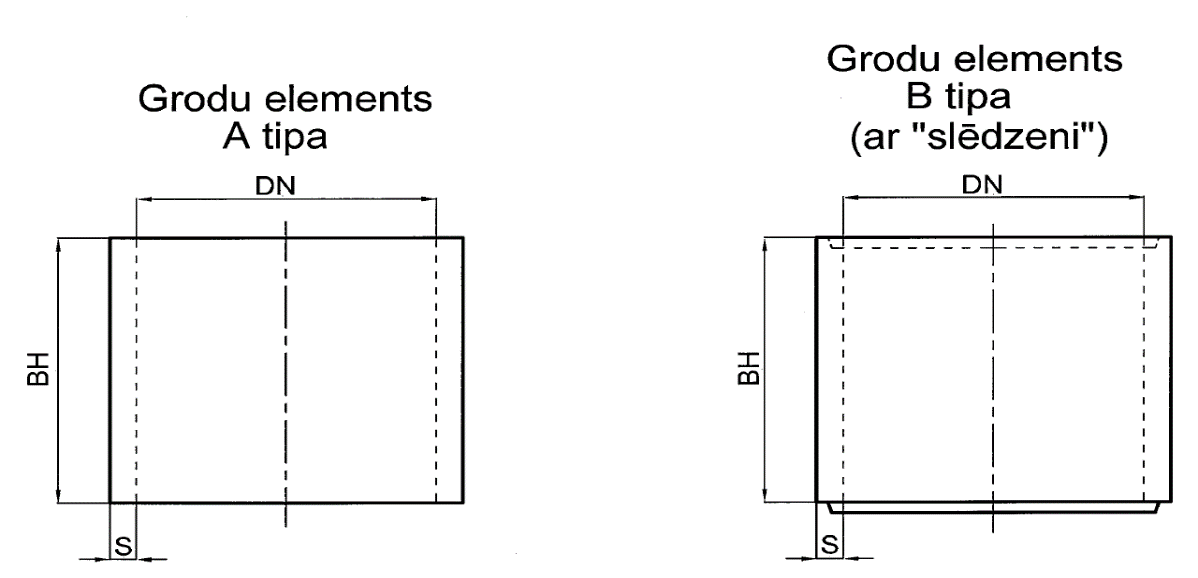 Aku grodi “A” tipa. Apzīmējums “KC”1.2. 	Aku grodi “B” tipa ar pamatnēm (“glāzes”), Apzīmējums “KCD”Aku  pārseguma plātnes. Paredzēts izmantot divu tipa aku pārsegumus (tips “A” – izmantošanai ar aku grodiem bez “slēdzenes”, Apzīmējums “KCP”).Aku  pamatnes plātnes. Paredzēts izmantot divu tipa aku pamatnes (tips “A” – izmantošanai ar aku grodiem bez “slēdzenes”, Apzīmējums “KCP”)Izlīdzinošie aku gredzeni. Apzīmējums “KO”Papildus materiāli aku ierīkošanai un hidroizolācijaiGumijas lente, kas paredzēta saliekamu dzelzsbetona konstrukciju savienojumu blīvēšanai.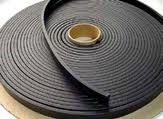 Lentei jābūt pielietojamai vertikāli un horizontāli, virszemes un pazemes konstrukcijās, kā ari metāla un betona savienojama vietās. Tai jābūt izgatavotai no kombinētas gumijas un hidrofīlas mastikas, saskarē  ar ūdeni, uzbriedīs, izveidojot cieši noslēgtu savienojumu. Saskaroties ar ūdeni lentei jābūt īpašība piebriest vismaz 3 reizes no sākotnēja apjoma. (Swellseal 3V vai analogs).Lentei jābūt piemērotai izmantošanai ar šajā specifikācijā aprakstītiem dzelzsbetona izstrādājumiem.Piegādātājam jāsniedz cenu par blīvēšanas lentes 1 talmetru.Kāpnes (skavas tipa)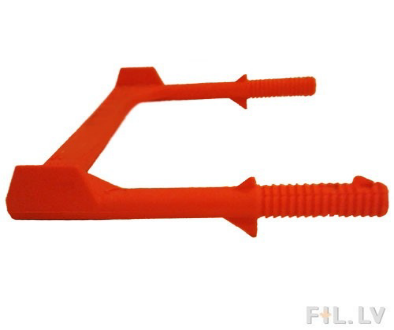 Kāpnēm jābūt paredzētām piestiprināšanai aku grodu sieniņām no iekšējās puses.  Kāpņu  materiāls – armatūras tērauds, pārklājums – augstas izturības plastikāts. Pielietojama slodze min 400kg.Kāpnēm jāatbilst EN 13101 (“Steps for underground man entry chambers. Requirements, marking, testing and evaluation of conformity”), CE marķējumam jābūt redzamam.Kāpnes (kāpšļa) platums – min 180mm. Piegādātājam jāsniedz cenu par vienu piegādāto kāpnes vienību (par 1 skavu).Iegādes noteikumi un piezīmes:Aku pārseguma plātnēm (2.punkts), aku pamatnes plātnēm (3.punkts) un izlīdzinošiem aku gredzeniem (4.punkts) pasūtījuma izdarīšanas dienā Izpildītāja mazumtirdzniecības vietā/noliktavā Daugavpils pilsētas teritorijā, (pašizvešanai), jābūt pieejamiem daudzumā ne mazāk kā 3 gabali katrai preces vienībai.Piegādātājs nodrošina preču pieejamību lielākos apjomos savā mazumtirdzniecības vietā/noliktavā Daugavpils pilsētas teritorijā – ne vairāk kā 5 darba dienu laikā no pasūtīšanas brīža (pasūtīšana pa pastu, pa elektronisko pastu vai iesniedzot to Izpildītājam pret parakstu).Tehniskajā specifikācijā pievienotām bildēm ir informatīvs raksturs.Pašizvešana no mazumtirdzniecības vietas/noliktavas Daugavpils pilsētas teritorijā.Pasūtītājs negarantē visu pozīciju iegādi līguma darbības laikā.Citi nosacījumi:Garantijas termiņš ne mazāk kā 24 mēneši no pieņemšanas-nodošanas akta parakstīšanas dienas. Pretendents kopā ar piedāvājumu iesniedz garantijas noteikumus.Pasūtītājs ir tiesīgs papildus, ne vairāk par 10% no iepirkuma līguma kopējas summas, pasūtīt līdzīgas vai funkcionāli saistītas preces, kas nav norādītas tehniskajā specifikācijā.2.pielikumsPIETEIKUMS DALĪBAI IEPIRKUMA PROCEDŪRĀPubliskai sarunu procedūrai “Dzelzsbetona izstrādājumu iegāde”identifikācijas Nr. DŪ 2023/20Informācija par pretendentu:ar šā pieteikuma iesniegšanu Pretendents: piesakās piedalīties iepirkuma procedūrā “Dzelzsbetona izstrādājumu iegāde”, identifikācijas Nr. DŪ 2023/20;apņemas ievērot iepirkuma procedūras nolikuma prasības un piekrīt visiem tā noteikumiem;apliecina gatavību nodrošināt un piegādāt preci saskaņā ar Pasūtītāja prasībām iepirkuma procedūrā “Dzelzsbetona izstrādājumu iegāde”, identifikācijas Nr. DŪ 2023/20;apliecina, ka garantē piedāvātās preces kvalitāti un nodrošina preces ražotāja garantiju;apliecina, ka pretendenta saimnieciskā darbība nav apturēta vai pārtraukta, nav uzsākts process par Pretendenta maksātnespēju vai bankrotu;atzīst sava piedāvājuma spēkā esamību līdz attiecīgā iepirkuma līguma noslēgšanai, bet ne ilgāk kā <norādīt piedāvājuma derīguma termiņu saskaņā ar nolikuma 4.10.punkta prasībām>;Pretendents (ja Pretendents ir fiziska vai juridiska persona), personālsabiedrība un visi personālsabiedrības biedri (ja Pretendents ir personālsabiedrība) vai visi personu apvienības dalībnieki (ja Pretendents ir personu apvienība) apliecina, ka attiecībā uz Pretendentu nepastāv Sabiedrisko pakalpojumu sniedzēju iepirkumu likuma 48.panta otrā daļā minētie izslēgšanas nosacījumi, kas attiecināmi uz Valsts ieņēmumu dienesta administrējamo nodokļu parādu pārbaudi un uz maksātnespējas procesu, saimnieciskās darbības apturēšanu vai likvidēšanu.apliecina, ka veiks uzņemto saistību izpildi un Preču piegādi atbilstoši Pasūtītāja izvirzītajām prasībām;apliecina, ka ir pilnībā iepazinies ar visu dokumentāciju, kas nepieciešama iepirkuma līguma izpildei un tā ir pilnībā saprotama;apliecina, ka nolikumam pievienotā iepirkuma līguma projekta noteikumi ir saprotami un pieņemami;apliecina, ka piekrīt nolikumam pievienotā iepirkuma līguma projekta noteikumiem un ir gatavs līguma noslēgšanas tiesību piešķiršanas gadījumā noslēgt iepirkuma līgumu ar Pasūtītāju saskaņā ar nolikumam pievienotā iepirkuma līguma projekta noteikumiem;apliecina, ka visu iesniegto dokumentu atvasinājumu kopums ir pareizs un to saturs atbilst dokumentu oriģinālam;apliecina, ka visa piedāvājumā ietvertā informācija ir patiesa;apliecina, ka ir iesniedzis piedāvājumu neatkarīgi no konkurentiem un bez konsultācijām, līgumiem vai vienošanām;apliecina, ka ne ar vienu konkurentu nav bijusi saziņa attiecībā uz cenām; cenas aprēķināšanas metodēm, faktoriem (apstākļiem) vai formulām; nodomu vai lēmumu piedalīties vai nepiedalīties iepirkumā (iesniegt vai neiesniegt piedāvājumu); vai tādu piedāvājuma iesniegšanu, kas neatbilst iepirkuma prasībām; kvalitāti, apjomu, specifikāciju, izpildes, piegādes vai citiem nosacījumiem, kas risināmi neatkarīgi no konkurentiem, tiem produktiem vai pakalpojumiem, uz ko attiecas šis iepirkums;nav apzināti, tieši vai netieši atklājis un neatklās piedāvājuma noteikumus nevienam konkurentam pirms oficiālā piedāvājumu atvēršanas datuma un laika vai līguma slēgšanas tiesību piešķiršanas.Paraksta pretendenta likumiskais pārstāvis ar paraksta tiesībām vai tā pilnvarota persona:3.pielikums FINANŠU PIEDĀVĀJUMA SAGATAVOŠANAS VADLĪNIJASPubliskai sarunu procedūrai “Dzelzsbetona izstrādājumu iegāde”identifikācijas Nr. DŪ 2023/20Veidne, kas aizpildīta saskaņā ar šo prasīto informāciju, veido finanšu piedāvājumu. Pretendentam ir jāsagatavo finanšu piedāvājums un jāaizpilda visas veidnē norādītās pozīcijas attiecībā uz preču iegādi vai pakalpojuma sniegšanu, kas minētas tehniskajā specifikācijā (1.pielikums). Pozīcijās iekļautajām cenām jābūt attiecīgo preču iegādes vai pakalpojuma sniegšanas pilnām vērtībām, ieskaitot visas izmaksas, kas pretendentam varētu rasties preces piegādē vai pakalpojuma sniegšanā līdz iepirkuma dokumentācijā minētajai vietai, kā arī izpildot iepirkuma līguma nosacījumus. Finanšu piedāvājuma cenā, ko veido izmaksu pozīcijas, jābūt iekļautiem visiem plānotajiem izdevumiem par preču piegādi, darbu, pakalpojumiem, materiāliem un iekārtām, kas nepieciešami iepirkuma līguma izpildei pilnā apmērā un atbilstošā kvalitātē saskaņā ar Latvijas Republikas normatīvajiem aktiem, atbildīgo institūciju prasībām, iepirkuma līguma noteikumiem, tai skaitā tehnisko specifikāciju. Vienības cenās ir jāietver visas tādas tiešas un netiešas izmaksas, ja nav noteiktas atsevišķi, kas saistītas ar iepirkuma līguma prasību ievērošanu, piemēram, izpildes dokumentācijas sagatavošana un saskaņošana, transports, apsardze, vadība, darbinieku algas, nodokļi un nodevas, apdrošināšana, izdevumi darbiem un materiāliem, kuru izpilde vai pielietojums nepieciešams iepirkuma līguma pilnīgai un kvalitatīvai izpildei. Visas izmaksas jāizsaka euro (EUR) bez pievienotās vērtības nodokļa (PVN). Finanšu piedāvājuma izdevumu pozīcijas uzrādīt, kā arī vienību izmaksas un izmaksas kopā uz visu apjomu aprēķināt, cenu norādot ar diviem cipariem aiz komata. Vienības cenas ir fiksētas un nav maināmas līguma izpildes laikā.  Finanšu piedāvājums iesniedzams papīra formātā, vai elektroniskā veidā parakstīts ar drošu elektronisku parakstu. Iepirkuma procedūras piedāvājuma vērtēšanas laikā pretendents var tikt lūgts iesniegt detalizētāku piedāvājumā minēto cenu pozīciju atšifrējumu. Ja tehniskajā specifikācijā vai citos iepirkuma dokumentos ir minētas pretrunīgas prasības, pretendentam ir jāplāno izdevumi un jāīsteno līguma izpilde, vadoties no stingrākām prasībām.FINANŠU PIEDĀVĀJUMA VEIDNEPubliskai sarunu procedūrai“Dzelzsbetona izstrādājumu iegāde”identifikācijas Nr. DŪ 2023/20Finanšu piedāvājumā norādītās cenas pasūtītājs izmanto piedāvājumu izvēlei iepirkuma līguma noslēgšanai un nav uzskatāma par līguma paredzamo summu.Norādītās cenas par vienu vienību ir fiksētas un piegādātājs tās nedrīkst mainīt visā iepirkuma līguma darbības laikā.Pasūtītājs negarantē visu pozīciju iegādi iepirkuma līguma darbības laikā. Vienības cenā ir jāietver visas tādas tiešas un netiešas izmaksas, ja nav noteikts atsevišķi, kas saistītas ar līguma prasību ievērošanu, t.sk. arī piegādes izmaksas.Pasūtītājs ir tiesīgs papildus, ne vairāk par 10% no iepirkuma līguma kopējas summas, pasūtīt līdzīgas vai funkcionāli saistītas preces, kas nav norādītas tehniskajā specifikācijā.1. Grodu elementiAku grodi “A” tipa. Apzīmējums “KC”1.2. 	Aku grodi “B” tipa ar pamatnēm (“glāzes”), Apzīmējums “KCD”Aku  pārseguma plātnes. Aku  pamatnes plātnes. Izlīdzinošie aku gredzeni. Apzīmējums “KO”Papildus materiāli aku ierīkošanai un hidroizolācijaiApliecinām, ka <Pretendenta nosaukums> garantē piegādātās preces kvalitāti un nodrošina preces garantijas saistību izpildi attiecībā uz visām piegādātajām precēm tādos termiņos un apjomā, kā to deklarē šo preču ražotājs, bet ne mazāk kā minēts tehniskajā specifikācijā.Apliecinām, ka <pretendenta nosaukums, reģ.Nr.> preču iegādei tehniskajā  specifikācijā minētām un neminētām precēm mazumtirdzniecības vieta/noliktava atrodas <norāda mazumtirdzniecības vietas adresi Daugavpils pilsētas administratīvās teritorijas robežās>. Paraksta pretendenta likumiskais pārstāvis ar paraksta tiesībām vai tā pilnvarota persona:4.pielikumsInformācija par iesaistīto speciālistu, piesaistīto apakšuzņēmēju vai personu uz kuru iespējām Pretendents balstās veidneAPAKŠUZŅĒMĒJIEM NODODAMO PAKALPOJUMU SARAKSTS(veidne)Publiskai sarunu procedūrai“Dzelzsbetona izstrādājumu iegāde”identifikācijas Nr. DŪ 2023/20Paraksta pretendenta likumiskais pārstāvis ar paraksta tiesībām vai tā pilnvarota persona:5.pielikumsAPAKŠUZŅĒMĒJA / PERSONAS, UZ KURAS IESPĒJĀM PRETENDENTS BALSTĀS, APLIECINĀJUMS(veidne)Publiskai sarunu procedūrai“Dzelzsbetona izstrādājumu iegāde”identifikācijas Nr. DŪ 2023/20Publiskās sarunu procedūras „<Iepirkuma procedūras nosaukums>” <Iepirkuma procedūras identifikācijas numurs> ietvaros Ar šo <Apakšuzņēmēja vai Personas, uz kuras iespējām Pretendents balstās, nosaukums vai vārds un uzvārds (ja apakšuzņēmējs vai Persona, uz kuras iespējām Pretendents balstās, ir fiziska persona), reģistrācijas numurs vai personas kods (ja apakšuzņēmējs ir fiziska persona) un adrese>:apliecina, ka ir informēts par to, ka  <Pretendenta nosaukums, reģistrācijas numurs un adrese> (turpmāk – Pretendents) iesniegs piedāvājumu <Pasūtītāja nosaukums, reģistrācijas numurs un adrese> (turpmāk – Pasūtītājs) organizētā iepirkuma procedūras „<Iepirkuma procedūras nosaukums>” (id.Nr.<iepirkuma identifikācijas numurs>) ietvaros; gadījumā, ja ar Pretendentu tiks noslēgts iepirkuma , apņemas:[veikt šādus darbus:<īss darbu apraksts atbilstoši Apakšuzņēmējiem nododamo darbu sarakstā norādītajam>un][nodot Pretendentam šādus resursus:<īss Pretendentam nododamo resursu (piemēram, finanšu resursu, speciālistu un/vai tehniskā aprīkojuma) apraksts>].6.pielikumsLīguma projektsIEPIRKUMU LĪGUMSPasūtītāja Nr.________________                                               Izpildītāja Nr. ________________Sabiedrība ar ierobežotu atbildību “Daugavpils ūdens”, reģistrācijas Nr.41503002432, juridiskā adrese Ūdensvada iela 3, Daugavpils, Latvija, LV-5401, tās valdes locekles Jeļenas Lapinska personā, kas rīkojas uz sabiedrības statūtu pamata (turpmāk – Pasūtītājs), no vienas puses,un<komersanta firma, reģistrācijas numurs, adrese>, <pārstāvja amats, vārds, uzvārds> personā, kas rīkojas uz <pārstāvību apliecinošs dokuments>  pamata (turpmāk – Izpildītājs), no otras puses, turpmāk šā līguma tekstā kopā saukti par Pusēm un katrs atsevišķi par Pusi,pamatojoties uz iepirkuma procedūras <iepirkuma procedūras nosaukums un identifikācijas numurs> (turpmāk - Iepirkuma procedūra) rezultātiem, noslēdz šo līgumu (turpmāk – Līgums) par sekojošo:LĪGUMA PRIEKŠMETSLīguma priekšmets ir <iepirkuma priekšmets> (turpmāk – Prece, Preces) iegāde vai piegāde saskaņā ar tehnisko specifikāciju, šo Līgumu un atbilstoši Pasūtītāja vajadzībām. LĪGUMA DARBĪBAS TERMIŅŠLīgums stājas spēkā ar tā abpusējās parakstīšanas dienu.Līgums darbojas līdz brīdim, kamēr tiek sasniegts Pasūtītāja organizētās iepirkuma procedūras ietvaros noteiktais limits jeb maksimālā Preču piegādes kopējā vērtība (skatīt 3.1.apakšpunktu). Jebkurā gadījumā Līgums darbojas ne ilgāk par 24 mēnešiem no tā spēkā stāšanās dienas. Pēc Līguma darbības izbeigšanās ikviena Puse ir atbildīga par jebkādu saistību izpildīšanu, kas līdz tam palikušas neizpildītas un Līgums tiek uzskatīts par spēkā esošu, cik tālu tas nepieciešams vēl neizpildīto saistību satura un apjoma noteikšanai.Jebkurai no Pusēm ir tiesības izbeigt Līgumu, ja otra Puse nepilda Līguma noteikumus, rakstiski brīdinot par to otru Pusi 10 dienas iepriekš.LĪGUMA SUMMA UN NORĒĶINU KĀRTĪBAMaksimālā Preču piegādes kopējā vērtība (cena) bez pievienotās vērtības nodokļa (turpmāk – PVN) ir EUR <summa cipariem un vārdiem> (turpmāk – Līguma summa). PVN maksājams normatīvajos aktos paredzētajā kārtībā. Pasūtītājam ir tiesības vienpusēji palielināt iepirkuma līguma summu, rakstiski informējot par to Izpildītāju.Avansa maksājumi netiek paredzēti un šis nosacījums nav maināms.Attiecīgās pasūtītās Preces piegādes un šā pakalpojuma apmaksas procedūrā Puses izmanto preču pavadzīmes-rēķinus, kurus Puses  paraksta, ja Pasūtītājs ir saņēmis pasūtīto Preci. Katrā preču pavadzīmē-rēķinā Izpildītājs norāda Līguma datus, to skaitā (bet ne tikai) tā noslēgšanas datumu, nosaukumu un numuru, Pasūtītājs ir tiesīgs atteikt pieņemt un/vai parakstīt preču pavadzīmi-rēķinu bez minētajiem rekvizītiem.Ne vēlāk kā 30 dienu laikā pēc pasūtīto kvalitatīvu un Pasūtītāja prasībām atbilstošu Preču piegādes, kā arī preču pavadzīmes-rēķina abpusējās parakstīšanas dienas, Pasūtītājs pārskaita Izpildītāja bankas norēķinu kontā  summu, kas ir vienāda ar attiecīgu piegādāto Preču vērtību (cenu).Ja Izpildītājs nokavē savu no Līguma izrietošo saistību izpildi, tas maksā līgumsodu 0,1% apmērā no neizpildīto saistību vērtības par katru saistību izpildes nokavējuma dienu, bet ne vairāk kā 10% no neizpildīto saistību vērtības.Ja Pasūtītājs nepilda savas no Līguma izrietošas saistības, tas maksā līgumsodu 0,1% apmērā no neizpildīto saistību vērtības vai par katru saistību izpildes nokavējuma dienu, bet ne vairāk kā 10% no neizpildīto saistību vērtības.Ja Izpildītājs ir ierosinājis Līguma izbeigšanu, Izpildītājs maksā Pasūtītājam līgumsodu 10%  apmērā no Līguma summas.Līguma 3.5. un 3.6. apakšpunktā noteiktā līgumsoda samaksa neatbrīvo Puses no līgumsaistību izpildes. Pasūtītājam ir tiesības ieturēt aprēķināto līgumsodu no jebkurām Izpildītājam izmaksājamām summām. Līgumā noteiktie līgumsodi nav uzskatāmi par zaudējumu atlīdzību.PREČU PASŪTĪŠANAS UN PIEGĀDES KĀRTĪBA, TERMIŅŠ UN VIETA, PREČU NODOŠANAS UN PIEŅEMŠANAS KĀRTĪBA, KVALITĀTES ATBILSTĪBAS PĀRBAUDELīguma darbības laikā Pasūtītājs no Izpildītāja ir tiesīgs iegādāties Preces, kuras ir noradītas Iepirkumu procedūras tehniskajā specifikācijā par Izpildītāja piedāvājumā noradītajām cenām. Pasūtītājs ir tiesīgs pasūtīt līdzīgas vai funkcionāli saistītas preces, kas nav norādītas tehniskajā specifikācijā, tam plānojot ne vairāk par 10% no iepirkuma līguma kopējas summas. Pasūtītājs iegādājas Preces, ievērojot nepieciešamību un savas finansiālās iespējas. Jebkurā gadījumā Preču iegāde ir Pasūtītāja tiesības nevis pienākums.Preču iegādes cena ir fiksēta Izpildītāja piedāvājumā un spēkā esoša visā Līguma darbības laikā.Pasūtītājs izvēlas un iegādājas Preces Izpildītāja mazumtirdzniecības vietā/noliktavā, kura atrodas ˂adrese˃.Izpildītājs mazumtirdzniecības vietā/noliktavā nodrošina vismaz tehniskajā specifikācijā iekļauto preču esamību ne mazāk kā 3 gabali katrai Preces vienībai.Izpildītājs nodrošina Preču pieejamību lielākos apjomos savā mazumtirdzniecības vietā/noliktavā ne vēlāk ka 5 darba dienu laikā no pieprasījuma saņemšanas brīža. Pasūtītājs pasūtījumā norāda Preces nosaukumu, apjomu, raksturojošos elementus u.c. nepieciešamo informāciju. Ja Izpildītāja mazumtirdzniecības vietā/noliktavā nav atbilstošas Preces, Pasūtītājs pasūta tās, izdarot pieprasījumu. Pasūtītājs izdara pieprasījumu rakstiski, nosūtot to Izpildītājam pa pastu, pa elektronisko pastu vai iesniedzot to Izpildītājam pret parakstu. Pa pastu nosūtīts pieprasījums uzskatāms par Izpildītāja saņemtu septītajā dienā no tā nodošanas pastā. Pa elektronisko pastu nosūtīts pieprasījums uzskatāms par saņemtu dienā, kad Izpildītājs tādā pašā veidā (t.i., pa elektronisko pastu) nosūtījis Pasūtītājam rakstisku apliecinājumu par pieprasījuma saņemšanu. Izpildītājam pret parakstu iesniegts pieprasījums uzskatāms par saņemtu iesniegšanas dienā. Ja Pasūtītājs vienlaicīgi izdara pieprasījumu vairākos no iepriekš minētiem veidiem, tad uzskatāms, ka Izpildītājs pieprasījumu saņēmis dienā, kurā iestājas agrākais no šajā Līguma punktā iepriekš norādītajiem pieprasījuma saņemšanas faktiem.Izpildītājam ir pienākums nodrošināt rakstisku pieprasījumu pieņemšanu no Pasūtītāja darba dienās no plkst. 08.00 līdz plkst. 16.30.Preces iegāde notiek Pasūtītāja pārstāvja klātbūtnē, piedaloties Izpildītāja pārstāvim. Par kvalitatīvas un Pasūtītāja prasībām atbilstošas Preces iegādi Puses paraksta preču pavadzīmi-rēķinu. Par atklātiem trūkumiem vai savstarpējām pretenzijām tiek sastādīts pretenzijas akts. Pasūtītājs nepieņem Līguma nosacījumiem neatbilstošu Preci.Ja Preces iegādes laikā jebkura no Pusēm konstatē, ka Prece ir bojāta, nekvalitatīva vai citādi neatbilst līguma nosacījumiem, Izpildītājs novērš šo trūkumu 10 darba dienu laikā no tā atklāšanas dienas vai apmaina Preci pret jaunu. Pasūtītājs ir tiesīgs atgriezt Preci, kuras neatbilstību Pasūtītāja prasībām nav bijis iespējams konstatēt Preces iegādes brīdī, bet Izpildītājam ir pienākums to apmainīt pret derīgu viena mēneša laikā no preču pavadzīmes-rēķina abpusējās parakstīšanas dienas.GARANTIJAPiegādātas Preces garantijas periods ir <cipari un vārdi> mēneši no pieņemšanas-nodošanas akta parakstīšanas dienas. Ja garantijas periodā Precei rodas jebkādi tās normālas darbības traucējumi, defekti vai bojājumi, kuriem par iemeslu kļuva no Pasūtītāja neatkarīgi apstākļi un par kuru rašanos nav vainojams Pasūtītāja personāls, Izpildītājam ir pienākums par saviem līdzekļiem 15 dienu laikā no pretenzijas nosūtīšanas dienas tos novērst, apmainot Preci pret kvalitatīvu vai izlabojot to, atgriežot Precei normālu darbību un ražotāja nodrošinātas īpašības (turpmāk – Garantijas darbi). Garantijas darbu laikā Izpildītājs nodrošina Pasūtītājam iespēju netraucēti un nepārtraukti veikt savu saimniecisku darbību, ciktāl tās veikšana ir atkarīga no Preces normālas darbības.PUŠU TIESĪBAS UN PIENĀKUMI Izpildītājs apņemas:piegādāt Pasūtītājam kvalitatīvas Preces atbilstoši Pasūtītāja prasībām un pasūtījumam, ievērojot attiecīgās nozares un profesijas labo praksi;nodot Pasūtītājam īpašumā Preces, kā arī kontrolējošās iestādes vai citas institūcijas izsniegtos dokumentus, kas apliecina Preču atbilstību noteiktiem standartiem, izskaidrot Preču glabāšanas un drošības noteikumus, informāciju par kopšanas nosacījumiem Preces lietošanas laikā, kā arī izsniegt Pasūtītājam citus dokumentus, kuri tam varētu būt noderīgi Preču lietošanas vai ekspluatācijas laikā (sertifikāti, darba instrukcijas u.c.); pēc kvalitatīvu Preču piegādes nodot tās Pasūtītājam īpašumā, parakstot preču pavadzīmi-rēķinu. Pasūtītājs  apņemas:norēķināties ar Izpildītāju, samaksājot tam attiecīgo Preču piegādes vērtību (cenu) par kvalitatīvu, Pasūtītāja prasībām un attiecīgajam pasūtījumam atbilstošo savlaicīgu Preču piegādi Līgumā noteiktajā termiņā un kārtībā;nelikt Izpildītājam šķēršļus Līguma nosacījumu izpildei;pieņemt Preces, parakstot Izpildītāja iesniegto preču pavadzīmi-rēķinu, ja Izpildītājs ir piegādājis kvalitatīvas un Pasūtītāja prasībām atbilstošas Preces, bez defektiem un trūkumiem.STRĪDU IZSKATĪŠANAS KĀRTĪBA UN CITI NOSACĪJUMILīguma izpildes laikā radušos strīdus Puses risina vienojoties vai, ja vienošanās nav iespējama, strīdu izskata tiesā Latvijas Republikā spēkā esošajos normatīvajos aktos noteiktajā kārtībā. Līgumu var papildināt, grozīt vai izbeigt Pusēm savstarpēji vienojoties. Jebkuras Līguma izmaiņas vai papildinājumi tiek noformēti rakstveidā un kļūst par Līguma neatņemamām sastāvdaļām.Ar Līguma izpildi saistītos jautājumus risina šādi Pušu pilnvarotie pārstāvji:Pasūtītāja pilnvarotais pārstāvis ir <amats, vārds, uzvārds, tālruņa numurs, e-pasta adrese>;Izpildītāja pilnvarotais pārstāvis ir <amats, vārds, uzvārds, tālruņa numurs, e-pasta adrese>;Pušu pilnvarotajiem pārstāvjiem ir šādas tiesības un pienākumi:nosūtīt un saņemt Preču pasūtījumu, apstiprināt tā saņemšanu;nodot un pieņemt Preces, pārbaudot to stāvokli un atbilstību Līguma noteikumiem, iesniegt, pieņemt un parakstīt preču pavadzīmi-rēķinu, kā arī Līguma noteiktajos gadījumos atteikt to darīt; risināt jautājumus, kas saistīti ar nekvalitatīvu piegādes pakalpojumu sniegšanu.Par pilnvaroto pārstāvju maiņu Puses informē viena otru rakstveidā.Līguma izpildes ietvaros saņemtos fizisko personu datus Puses apņemas apstrādāt tikai Līguma izpildes nodrošināšanai. Fizisko personu datu apstrāde notiek saskaņā ar spēka esošiem un saistošiem normatīvajiem aktiem Latvijas Republikā. Līgumu prioritātes secībā veido šādi dokumenti, kuri ir daļa no Līguma: šis iepirkuma līgums;Pasūtītāja tehniskā specifikācija; Pielikumi:Iepirkuma procedūras laikā Izpildītāja sniegtā precizējošā informācija;Iepirkuma procedūras laikā Pasūtītāja sniegtā precizējošā informācija;Izpildītāja piedāvājums;Izpildītāja pārstāvja pilnvaras apliecinošā dokumenta kopija;pretenzijas akta veidne.Pielikumi ir prioritāri tikai attiecībā uz dokumentu, ko tie groza.]Līgums sastādīts latviešu valodā, divos eksemplāros ar vienādu juridisku spēku, no kuriem viens glabājas pie Pasūtītāja, otrs pie Izpildītāja, katrs eksemplārs uz <lapu skaits> lapām. VAI Līgums ir sagatavots kā elektronisks dokuments. Par Līguma parakstīšanas datumu uzskatāms datums, kad pēdējā no Pusēm pievienojusi tam drošu elektronisko parakstu un atbilstošu laika zīmogu. Katra no Pusēm nodrošina atbilstošu elektroniski parakstīta dokumenta glabāšanu.Ar Līguma parakstīšanas brīdi tā parakstītāji apliecina, ka viņiem ir visas tiesības uzņemties Līgumā noteiktās saistības un pienākumus, kā arī vienojas pildīt visus Līgumā paredzētos nosacījumus. Nr.p. k.PrasībasIesniedzamā informācija, kas nepieciešama, lai Pretendentu novērtētu saskaņā ar minētajām prasībām:6.1.Pretendents normatīvajos aktos noteiktajā kārtībā ir reģistrēts Latvijas Republikas (turpmāk – LR) Komercreģistrā vai līdzvērtīgā reģistrā ārvalstīs atbilstoši attiecīgās valsts normatīvo aktu prasībām, kā arī dokuments ar norādi uz pretendenta uzņēmuma darbības veidiem.Par Latvijā reģistrētiem Pretendentiem Pasūtītājam pašam jāpārliecinās Uzņēmumu reģistra mājas lapā www.ur.gov.lv Ārvalstī reģistrētam pretendentam jāiesniedz kompetentas attiecīgās valsts institūcijas izsniegts dokuments (kopija), kas apliecina pretendenta reģistrāciju atbilstoši tās valsts normatīvo aktu prasībām, un dokuments ar norādi uz pretendenta uzņēmuma darbības veidiem.6.2.Piedāvājumu ir parakstījusi paraksttiesīgā persona.Kompetentas institūcijas izdotu dokumentu par Pretendenta pārstāvības tiesībām, kā arī dokumentu, kas apliecina piedāvājumu parakstījušās personas tiesības pārstāvēt Pretendentu, ja piedāvājumu neparaksta Pretendenta likumiskais pārstāvis.Par  Latvijā reģistrētiem Pretendentiem Pasūtītājam pašam jāpārliecinās Uzņēmumu reģistra mājas lapā www.ur.gov.lvJa piedāvājumu paraksta pilnvarotā persona, piedāvājumam jāpievieno pilnvaras oriģināls vai apliecināta kopija. 6.3.Pretendenta pieteikums dalībai iepirkumā, kas apliecina Pretendenta apņemšanos piegādāt preces saskaņā ar nolikuma prasībām. Pieteikums jāsagatavo atbilstoši pievienotajai veidnei (2.pielikums). Pieteikumu paraksta paraksttiesīgā vai pilnvarotā persona. Ja pieteikumu paraksta pilnvarotā persona, pieteikumam jāpievieno pilnvaras oriģināls vai apliecināta kopija.6.4.Parakstīts tehniskais piedāvājums. Pretendents brīvā formā iesniedz informāciju par konkrētu piedāvāto preci (norādot ražotāju, modeli), preces ražotāja vai tā pilnvarotā pārstāvja izsniegtos dokumentus, kuri satur informāciju par ražotāja deklarētajām preces īpašībām un tehniskajiem parametriem saskaņā ar iepirkuma procedūras tehnisko specifikāciju. Tehnisko piedāvājumu paraksta pretendenta paraksttiesīgs pārstāvis vai tā pilnvarota persona.6.5.Pretendents garantē piegādātās preces kvalitāti un nodrošināšanu preces ražotāja garantijas saistību izpildi attiecībā uz visām piegādātajām precēm tādos termiņos un apjomā, kādā to deklarē šo preču ražotājsPretendenta rakstisks apliecinājums brīvā formā par to, ka Pretendents garantē piegādātās preces kvalitāti un nodrošina garantijas saistību izpildi attiecībā uz visām piegādātajām precēm tādos termiņos un apjomā, kādā ir noteikts tehniskajā specifikācijā.Pretendents kopā ar piedāvājumu iesniedz garantijas noteikumus.6.6.Parakstīts finanšu piedāvājums.Parakstīts finanšu piedāvājums saskaņā ar pasūtītāja izstrādātajām vadlīnijām un finanšu piedāvājuma veidni (3.pielikums), iesniedzams papīra formātā vai elektroniski parakstīts ar drošu elektronisko parakstu. Pretendentu piedāvātās vienību cenas līguma izpildes laikā netiks mainītas. Finanšu piedāvājumu paraksta pretendenta paraksttiesīgs pārstāvis vai tā pilnvarota persona.ĪpašībaAku grodsBetons Betons Spiedes stiprība, N/mm2C 35/45 (C30/37*)Ūdens uzsūce, %<6Hlorīdu saturs, %< 0,4SalizturībaF200Ūdens necaurlaidībaW10Stiegrojuma tēraudsStiegrojuma tēraudsStiepes stiprības robeža, N/mm2590 (600*)Stiepes tecēšanas robežu, N/mm2390 (500*)Nr. p/kIekšējais diametrs DN, mm (+/- 3mm)AugstumsBH, mm (+/- 3mm)1.9006002.9009003.15006004.15009005.20006006.2000900Nr. p/kIekšējais diametrs DN, mm (+/- 3mm)Augstums (kopējais ar pamatnes plātni)BH, mm (+/- 3mm)Pamatnes plātnes augstums (biezums)H, mm (+/- 3mm)1.100010001502.15001000150Nr. p/kDiametrs D, mm (+/- 3mm)Pārseguma augstums (biezums)H, mm (+/- 3mm)Iekšējais diametrs d,  mm (+/- 3mm)1.12001507002.17001507003.2200150700Nr. p/kDiametrs D, mm (+/- 3mm)Pamatnes plātnes augstums (biezums)H, mm (+/- 3mm)1.15002002.2000200Nr. p/kDiametrs D, mm (+/- 3mm)Izlīdzinoša gredzena augstums (biezums)H, mm (+/- 3mm)Iekšējais diametrs d,  mm (+/- 3mm)1.850-900507002.850-9001007003.850-9002007004.850-900300700nosaukumsvienotais reģistrācijas numursjuridiskā adresee-pasta adresetālruņa numursbankas rekvizītipretendenta pārstāvja vārds, uzvārds, amats, tā pilnvaras apliecinošs dokumentsVārds, uzvārds, amatsParakstsDatumsNr. p/kIekšējais diametrs DN, mm (+/- 3mm)AugstumsBH, mm (+/- 3mm)MērvienībaCena EUR bez PVN1.900600gab.2.900900gab.3.1500600gab.4.1500900gab.5.2000600gab.6.2000900gab.Nr. p/kIekšējais diametrs DN, mm (+/- 3mm)Augstums (kopējais ar pamatnes plātni)BH, mm (+/- 3mm)Pamatnes plātnes augstums (biezums)H, mm (+/- 3mm)MērvienībaCena EUR bez PVN1.10001000150gab.2.15001000150gab.Nr. p/kDiametrs D, mm (+/- 3mm)Pārseguma augstums (biezums)H, mm (+/- 3mm)Iekšējais diametrs d,  mm (+/- 3mm)MērvienībaCena EUR bez PVN1.1200150700gab.2.1700150700gab.3.2200150700gab.Nr. p/kDiametrs D, mm (+/- 3mm)Pamatnes plātnes augstums (biezums)H, mm (+/- 3mm)MērvienībaCena EUR bez PVN1.1500200gab.2.2000200gab.Nr. p/kDiametrs D, mm (+/- 3mm)Izlīdzinoša gredzena augstums (biezums)H, mm (+/- 3mm)Iekšējais diametrs d,  mm (+/- 3mm)MērvienībaCena EUR bez PVN1.850-90050700gab.2.850-900100700gab.3.850-900200700gab.4.850-900300700gab.Nr. p/kPreces nosaukumsMērvienībaCena EUR bez PVN1.Gumijas blīvēšanas lentetalmetrs2.Kāpnes (skavas tipa)skavaPreču kopējā vērtība EUR bez PVNVārds, uzvārds, amatsParakstsDatumsApakšuzņēmēja nosaukums, reģistrācijas numurs, adrese un kontaktpersonaNododamo pakalpojumu apjoms Īss apakšuzņēmēja sniegto pakalpojumu apraksts<…><…><…><…><…><…><…><…><…>Pretendenta nosaukumsReģ.nr.Vārds, uzvārds, amatsParakstsVieta, datums<Paraksttiesīgās personas amata nosaukums, vārds un uzvārds><Paraksttiesīgās personas paraksts>PASŪTĪTĀJS:Sabiedrība ar ierobežotu atbildību „Daugavpils ūdens”Ūdensvada iela 3, Daugavpils, LatvijaPasta indekss: LV-5401Reģ.Nr.41503002432PVN kods: LV41503002432Banka: <banka>Bankas kods: <bankas kods>Konts: <konta numurs>Tālrunis:e-pasta adrese: Pasūtītāja vārdā:Sabiedrība ar ierobežotu atbildību „Daugavpils ūdens”valdes locekle Jeļena Lapinska_________________________________paraksts, parakstīšanas vieta un datumsIZPILDĪTĀJS:<komersanta firma><adrese>Pasta indekss: <Pasta indekss>Reģ.Nr. <Reģ.Nr.>PVN kods: <PVN kods>Banka: <banka>Bankas kods: <bankas kods>Konts: <konta numurs>Tālrunis:e-pasta adrese: Izpildītāja vārdā:<komersanta firma><pārstāvja amats, vārds, uzvārds>             _________________________________paraksts, parakstīšanas vieta un datums